Attachment 2Application for Fee Assistance for Hiring Babysitters and Other Childcare Service:              2024        Academic Year ( 1st period)Date (dd-mm-yy):_________________Director, Diversity, Equity, and Inclusion CenterI wish to apply, as follows, for fee assistance for hiring babysitters and other childcare services. *1: If conducting research in more than one department, indicate other departments in parentheses.1. Reasons for using a babysitter (must be completed) 2. Other (optional)* You may increase the size of the cell if necessary.3. Service reportPlease do not list services used outside the applicable period, as they are not eligible for assistance.You may be asked to provide additional documentation attesting to your service usage.The text in blue provides examples of how to fill out each section. Be sure to delete it when filling out the form.Add or delete rows as needed to accommodate the number of items you wish to list.InstructionsFor the Service/Purpose column, describe the type of service used (babysitting, temporary childcare, etc.), which children were served, and the work-related reason why the service was necessary.Fee assistance is not available for regularly used services or services that charge a monthly fee and are considered within the scope of standard childcare (e.g., extended-hours childcare and after-school supervision), regardless of whether the service is provided on or off campus.Indicate the times of service usage in 24-hour clock time.For the payment date, write the date listed on the receipt. For the payee, write the name of the service provider (on-campus nurseries do not qualify).For each service used, attach the original itemized receipt (showing unit fees, transportation fees, etc.) and a document listing the various services offered by the provider and the hourly rate, etc. charged for them. Label these with the corresponding item number listed in your service report.4. Original receipt and document outlining services offered and their hourly rates, etc.Also attach a document listing the services offered by the provider and their hourly rates, etc. (such as a fee chart supplied by the provider or a printout of the relevant page on the provider’s website). Label this document with the item number of the corresponding service listed in your service report.Name of applicantDepartment*1Position(Grad students should  state their course year)Employee number(Grad students should state their Student ID No.)On-campus contact detailsPhone:E-mail:Phone:E-mail:Phone:E-mail:Name & age of child(You may duplicate the rows if necessary.)             years oldDate of birth:      (yyyy/mm/dd)             years oldDate of birth:      (yyyy/mm/dd)Name & age of child(You may duplicate the rows if necessary.)             years oldDate of birth:      (yyyy/mm/dd)             years oldDate of birth:      (yyyy/mm/dd)Amount you propose　　　　　　 ________yen　　　　　　 ________yen　　　　　　 ________yenHave you used this program before?(Write the year(s) in which you used the program)(Write the year(s) in which you used the program)(Write the year(s) in which you used the program)* After describing your current situation pertaining to childcare, provide specific information about the need for a babysitter and how you plan to use the babysitter. * Please enter any other information that you feel requires special mention, such as whether you plan to apply for full or partial childcare leave and whether you are currently using a babysitter. No.Date of useService/PurposeService/PurposePayment dateAmount requested (JPY)No.TimeService/PurposeService/PurposePayeeAmount requested (JPY)1Fri., Apr. 20I needed to attend an orientation for new students in our graduate school (held 15:00–19:00) to brief them on the school, so I requested transport of our 2nd child from nursery to home, and babysitting at home for our 1st and 2nd children.I needed to attend an orientation for new students in our graduate school (held 15:00–19:00) to brief them on the school, so I requested transport of our 2nd child from nursery to home, and babysitting at home for our 1st and 2nd children.Fri Apr. 205,400118:00 – 19:30(1.5 hours)I needed to attend an orientation for new students in our graduate school (held 15:00–19:00) to brief them on the school, so I requested transport of our 2nd child from nursery to home, and babysitting at home for our 1st and 2nd children.I needed to attend an orientation for new students in our graduate school (held 15:00–19:00) to brief them on the school, so I requested transport of our 2nd child from nursery to home, and babysitting at home for our 1st and 2nd children.AAA Babysitting Inc. 5,4002Sun., May 13I needed to give a presentation on my research at the 10th Symposium on YYY in Tokyo, and my spouse, who resides in Tokyo, had to go to work, so I requested temporary childcare in Tokyo for our 1st and 2nd children.I needed to give a presentation on my research at the 10th Symposium on YYY in Tokyo, and my spouse, who resides in Tokyo, had to go to work, so I requested temporary childcare in Tokyo for our 1st and 2nd children.Thu., May 3112,60029:00 – 17:00(8 hours)I needed to give a presentation on my research at the 10th Symposium on YYY in Tokyo, and my spouse, who resides in Tokyo, had to go to work, so I requested temporary childcare in Tokyo for our 1st and 2nd children.I needed to give a presentation on my research at the 10th Symposium on YYY in Tokyo, and my spouse, who resides in Tokyo, had to go to work, so I requested temporary childcare in Tokyo for our 1st and 2nd children.XYZ Nursery12,6003Tue., May 22I needed to gather information on xxx and give a presentation on my research at the 7th International Conference on ZZZ in Hong Kong (held 5/22–25), so I took our 1st and 2nd children with me and requested babysitting for them at the hotel. I needed to gather information on xxx and give a presentation on my research at the 7th International Conference on ZZZ in Hong Kong (held 5/22–25), so I took our 1st and 2nd children with me and requested babysitting for them at the hotel. Thu., May 2446,400(3,200HKD,TTS rate on 5/24:14.5JPY/HKD)313:00 – 17:00(4 hours)I needed to gather information on xxx and give a presentation on my research at the 7th International Conference on ZZZ in Hong Kong (held 5/22–25), so I took our 1st and 2nd children with me and requested babysitting for them at the hotel. I needed to gather information on xxx and give a presentation on my research at the 7th International Conference on ZZZ in Hong Kong (held 5/22–25), so I took our 1st and 2nd children with me and requested babysitting for them at the hotel. Thu., May 2446,400(3,200HKD,TTS rate on 5/24:14.5JPY/HKD)3Wed., May 23I needed to gather information on xxx and give a presentation on my research at the 7th International Conference on ZZZ in Hong Kong (held 5/22–25), so I took our 1st and 2nd children with me and requested babysitting for them at the hotel. I needed to gather information on xxx and give a presentation on my research at the 7th International Conference on ZZZ in Hong Kong (held 5/22–25), so I took our 1st and 2nd children with me and requested babysitting for them at the hotel. Thu., May 2446,400(3,200HKD,TTS rate on 5/24:14.5JPY/HKD)39:00 – 18:00(9 hours)I needed to gather information on xxx and give a presentation on my research at the 7th International Conference on ZZZ in Hong Kong (held 5/22–25), so I took our 1st and 2nd children with me and requested babysitting for them at the hotel. I needed to gather information on xxx and give a presentation on my research at the 7th International Conference on ZZZ in Hong Kong (held 5/22–25), so I took our 1st and 2nd children with me and requested babysitting for them at the hotel. ABC Babysitting Service, Co. Ltd.46,400(3,200HKD,TTS rate on 5/24:14.5JPY/HKD)3Thu., May 24I needed to gather information on xxx and give a presentation on my research at the 7th International Conference on ZZZ in Hong Kong (held 5/22–25), so I took our 1st and 2nd children with me and requested babysitting for them at the hotel. I needed to gather information on xxx and give a presentation on my research at the 7th International Conference on ZZZ in Hong Kong (held 5/22–25), so I took our 1st and 2nd children with me and requested babysitting for them at the hotel. ABC Babysitting Service, Co. Ltd.46,400(3,200HKD,TTS rate on 5/24:14.5JPY/HKD)39:00 – 17:00(8 hours)I needed to gather information on xxx and give a presentation on my research at the 7th International Conference on ZZZ in Hong Kong (held 5/22–25), so I took our 1st and 2nd children with me and requested babysitting for them at the hotel. I needed to gather information on xxx and give a presentation on my research at the 7th International Conference on ZZZ in Hong Kong (held 5/22–25), so I took our 1st and 2nd children with me and requested babysitting for them at the hotel. ABC Babysitting Service, Co. Ltd.46,400(3,200HKD,TTS rate on 5/24:14.5JPY/HKD)4Mon., June 4I was unable to pick up our 2nd child from nursery on time because the BBB Committee meeting I was attending ran late, so I requested a child taxi service to transport my child from the nursery to my office. I was unable to pick up our 2nd child from nursery on time because the BBB Committee meeting I was attending ran late, so I requested a child taxi service to transport my child from the nursery to my office. Mon., June 41,800418:00 – 18:30(1 ride)I was unable to pick up our 2nd child from nursery on time because the BBB Committee meeting I was attending ran late, so I requested a child taxi service to transport my child from the nursery to my office. I was unable to pick up our 2nd child from nursery on time because the BBB Committee meeting I was attending ran late, so I requested a child taxi service to transport my child from the nursery to my office. TTT Taxi1,800Total no. of services usedTotal no. of services used　　　4　services　Total amount requested66,200JPY66,200JPY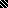 